Анализ информационных моделейВ таблицах приведена протяженность автомагистралей между соседними населенными пунктами. Если пересечение строки и столбца пусто, то соответствующие населенные пункты не являются соседними. Укажите номер таблицы, для которой выполняется условие «Максимальная протяженность маршрута от пункта C до пункта B не больше 6». Протяженность маршрута складывается из протяженности автомагистралей между соответствующими соседними населенными пунктами. При этом через любой населенный пункт маршрут должен проходить не более одного раза.1. 2. 3. 4.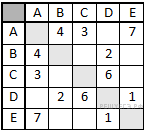 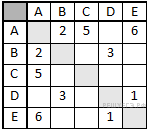 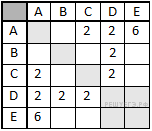 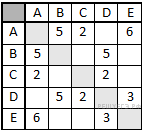 1) 12) 23) 34) 4Задание 3 № 1004Пояснение.Заметим, что прямого маршрута из C в B нет ни на одной схеме. Из пункта С можно попасть в пункт B следующим образом:Схема 1. C-A-B (протяжённость равна 3 + 4 = 7) или С-D-B (6 + 2 = 8). Схема 2. C-A-B (5 + 2 = 7). Схема 3. С-A-D-B (2 + 2 + 2 = 6) или C-D-B (2 + 2 = 4). Схема 4. С-A-B (2 + 5 = 7) или С-D-B (2 + 5 = 7). Максимальная протяженность маршрута не превышает 6 только на схеме 3. Правильный ответ 3.В таблицах приведена протяженность автомагистралей между соседними населенными пунктами. Если пересечение строки и столбца пусто, то соответствующие населенные пункты не соединены автомагистралями. Укажите номер таблицы, для которой выполняется условие «Максимальная протяженность маршрута от пункта А до пункта С не больше 5». Протяженность маршрута складывается из протяженности автомагистралей между соответствующими соседними населенными пунктами. При этом любой населенный пункт должен встречаться на маршруте не более одного раза.1. 2. 3. 4.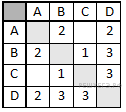 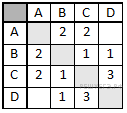 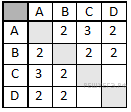 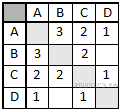 Задание 3 № 1009Пояснение.Вычислим максимальные длины маршрутов.Схема 1. A-B-D-C (2 + 3 + 3 = 8).Схема 2. A-B-D-C (2 + 1 + 3 = 6).Схема 3. A-D-B-C (2 + 2 + 2 = 6).Схема 4. A-B-С (3 + 2 = 5), A-D-C (1 + 1 = 2).Максимальная протяженность маршрута не превышает 5 только на схеме 4.Правильный ответ указан под номером 4.Путешественник пришел в 08:00 на автостанцию поселка ЛЕСНОЕ и увидел следующее расписание автобусов:Определите самое раннее время, когда путешественник сможет оказаться в пункте ПОЛЕВОЕ согласно этому расписанию.1) 10:302) 11:253) 11:404) 11:45Задание 3 № 1003Пояснение.Путешественник не может уехать раньше того, как он пришёл, т. е. раньше 8-00. Заметим, что есть прямой рейс из посёлка ЛЕСНОЕ в ПОЛЕВОЕ с прибытием в 11:45.Но можно поехать с пересадкой: ЛЕСНОЕ-ЛУГОВОЕ (9-20 — 10-30), затем ЛУГОВОЕ-ПОЛЕВОЕ (10-40 — 11-40), причём на пересадку у путешественника есть 10 минут. Следовательно, правильный ответ 3.Транспортная фирма осуществляет грузоперевозки разными видами транспорта между четырьмя городами: ЧЕРЕПОВЕЦ, МОСКВА, КУРСК, ПЕРМЬ. Стоимость доставки грузов и время в пути указаны в таблице:Определите маршрут наиболее дешевого варианта доставки груза из ЧЕРЕПОВЦА в ПЕРМЬ. Если таких маршрутов несколько, в ответе укажите наиболее выгодный по времени вариант.1) ЧЕРЕПОВЕЦ – ПЕРМЬ2) ЧЕРЕПОВЕЦ – КУРСК – ПЕРМЬ3) ЧЕРЕПОВЕЦ – МОСКВА – ПЕРМЬ4) ЧЕРЕПОВЕЦ – МОСКВА – КУРСК – ПЕРМЬЗадание 3 № 1005Пояснение.1) ЧЕРЕПОВЕЦ – ПЕРМЬ: стоимость 140, время 802) ЧЕРЕПОВЕЦ – КУРСК – ПЕРМЬ: стоимость 100 + 60 = 160, время 80 + 40 = 120 3) ЧЕРЕПОВЕЦ – МОСКВА – ПЕРМЬ: стоимость 50 + 100 = 150, время 15 + 70 =85 4) ЧЕРЕПОВЕЦ – МОСКВА – КУРСК – ПЕРМЬ: стоимость 50 + 30 + 60 = 140, время 15 + 10 + 40 = 65 Варианты 1 и 4 имеют одинаково минимальную стоимость 140 (140 < 150 < 160), но вариант 4 более выгоден по времени 65 < 80. Правильный ответ указан под номером 4.В одной сказочной стране всего 5 городов, которые соединены между собой непересекающимися магистралями. Расход топлива для каждого отрезка и цены на топливо приведены в таблице:Проезд по магистралям возможен в обоих направлениях, однако в стране действует закон: выезжая из города А, путешественник обязан на весь ближайший отрезок до города Б закупить топливо по ценам, установленным в городе А. Определите самый дешевый маршрут из АИСТОВО в ЕНОТОВО.1) АИСТОВО – БЫКОВО – ЕНОТОВО2) АИСТОВО – ДРОНТОВО – ЕНОТОВО3) АИСТОВО – ЦАПЛИНО – ДРОНТОВО – ЕНОТОВО4) АИСТОВО – ЦАПЛИНО – БЫКОВО – ЕНОТОВОЗадание 3 № 1008Пояснение.Чтобы найти стоимость израсходонного топлива, нужно расход топлива умножить на цену одного литра и сложить эти величины для всех участков маршрута.1) АИСТОВО – БЫКОВО – ЕНОТОВО. Стоимость израсходонного топлива 6 * 10 + 16 * 2 = 922) АИСТОВО – ДРОНТОВО – ЕНОТОВО. Стоимость израсходонного топлива 8 * 10 + 1 * 10 = 90 3) АИСТОВО – ЦАПЛИНО – ДРОНТОВО – ЕНОТОВО.Стоимость израсходонного топлива 7 * 10 + 10 * 2 + 1 * 10 = 1004) АИСТОВО – ЦАПЛИНО – БЫКОВО – ЕНОТОВО.Стоимость израсходонного топлива 7 * 10 + 15 * 2 + 16 * 2 = 132Самый дешёвый маршрут обойдётся в 90 у. е. Правильный ответ указан под номером 2.Путешественник пришел в 08:00 на автостанцию поселка ОЛЬГИНО и увидел следующее расписание автобусов:Определите самое раннее время, когда путешественник сможет оказаться в пункте ПАВЛИНО согласно этому расписанию.1) 08:402) 10:453) 11:204) 12:15Задание 3 № 1010Пояснение.Путешественник не может уехать раньше того, как он пришёл, т. е. раньше 8-00. Прямого рейса после этого времени нет.Можно поехать с пересадкой: ОЛЬГИНО-САВВИНО (9-30 — 10-30), затем САВВИНО-ПАВЛИНО (11-05 — 12-15), причём на пересадку у путешественника есть 45 минут.Пересадку в КУЧИНО осуществить нельзя, т. к. автобус ОЛЬГИНО-КУЧИНО (9-15 — 10-20) приезжает позже, чем отправляется автобус КУЧИНО-ПАВЛИНО (10-10 — 11-20).Следовательно, правильный ответ указан под номером  4Между населёнными пунктами A, B, C, D, E, F построены дороги, протяжённость которых приведена в таблице. (Отсутствие числа в таблице означает, что прямой дороги между пунктами нет.)Определите длину кратчайшего пути между пунктами A и F (при условии, что передвигаться можно только по построенным дорогам).Задание 3 № 1006Пояснение.Варианты маршрутов: A-B-C-E-F. Длина маршрута 4 + 6 + 4 + 5 = 19 A-B-D-E-F. Длина маршрута 4 + 3 + 2 + 5 = 14 A-B-E-F. Длина маршрута 4 + 6 + 5 = 15 Видно, что кратчайший путь равен 14.Между населёнными пунктами A, B, C, D, E, F, G построены дороги, протяжённость которых приведена в таблице. Отсутствие числа в таблице значает, что прямой дороги между пунктами нет.Определите длину кратчайшего пути между пунктами A и F, проходящего через пункт E. Передвигаться можно только по указанным дорогам.Задание 3 № 7662Пояснение.Заметим, что в Е можно попасть только из D и F, следовательно, в маршруте также обязательно должен присутствовать пункт D. Составим маршрут следующим образом: стартуя из пункта А, будем всегда выбирать тот пункт, расстояние до которого наименьшее. Получим маршрут A—B—D—E—F, его длина равна 15 км. Теперь, начиная с начала маршрута, будем изменять путь, пользуясь следующим соображением: если расстояние, например, A—B—D больше расстояния A—D, то заменяем участок маршрута A—B—D на A—D. Попробовав произвести все такие замены, получим, что маршрут A—B—D—E—F — самый короткий из тех, что удовлетворяют условию задачи.Любое другое изменение пути, через которые проходит маршрут, приводит к увеличению его длины.Ответ: 15.Аналоги к заданию № 7662: 7689В таблице приведена стоимость перевозок между соседними железнодорожными станциями. Укажите схему, соответствующую таблице.1) 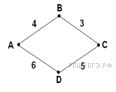 2) 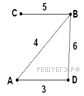 3) 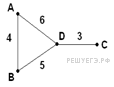 4) 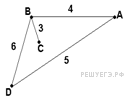 Задание 3 № 1002Пояснение.Найдём в таблице перевозку из пункта A в пункт D: её цена 5. Из всех вариантов ответа этому условию удовлетворяет только схема 4. Правильный ответ указан под номером 4.В таблице приведена стоимость перевозки пассажиров между соседними населенными пунктами. Укажите схему, соответствующую таблице.1) 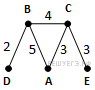 2) 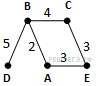 3) 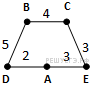 4) 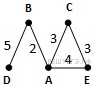 Задание 3 № 1012Пояснение.Найдём в таблице перевозку из пункта D в пункт B: её цена 2. Из всех вариантов ответа этому условию удовлетворяет только схема 1.В таблице приведена стоимость перевозки пассажиров между соседними населенными пунктами. Укажите схему, соответствующую таблице.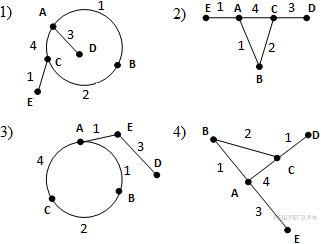 Задание 3 № 1019Пояснение.Найдём в таблице перевозку из пункта D в пункт C: её цена 3. Из всех вариантов ответа этому условию удовлетворяет только схема 2.Правильный ответ указан под номером 2.На рисунке справа схема дорог Н-ского района изображена в виде графа, в таблице содержатся сведения о длинах этих дорог (в километрах).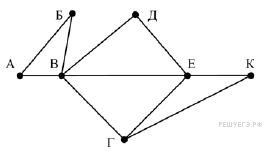 Так как таблицу и схему рисовали независимо друг от друга, то нумерация населённых пунктов в таблице никак не связана с буквенными обозначениями на графе. Определите, какова длина дороги из пункта В в пункт Е. В ответе запишите целое число – так, как оно указано в таблице.Задание 3 № 9354Пояснение.Пункт В − единственный пункт с пятью дорогами, значит ему соответствует П6, а пункт Е − единственный с четырьмя дорогами, значит ему соответствует П4.Длина дороги из П6 в П4 равна 20. Ответ: 20.Отправление изПрибытие вВремя отправленияВремя прибытияЛесноеОзерное07:4508:55ЛуговоеЛесное08:0009:10ПолевоеЛесное08:5511:25ПолевоеЛуговое09:1010:10ЛесноеПолевое09:1511:45ОзерноеПолевое09:1510:30ЛесноеЛуговое09:2010:30ОзерноеЛесное09:2510:35ЛуговоеПолевое10:4011:40ПолевоеОзерное10:4512:00Пункт отправленияПункт назначенияСтоимость (у. е.)Время в путиМоскваПермь10070МоскваКурск3010МоскваЧереповец5015ПермьМосква10069ЧереповецПермь14080ЧереповецМосква5015ЧереповецКурск10080КурскПермь6040КурскМосква3010КурскЧереповец10080КурскЧереповец90100Город АГород БРасход топлива, л.Цена 1 л. топлива
в городе А, у. е.АистовоБыково610АистовоЦаплино710АистовоДронтово810БыковоЦаплино102БыковоЕнотово162ЦаплиноБыково152ЦаплиноДронтово102ДронтовоЕнотово110Отправление изПрибытие вВремя отправленияВремя прибытияСаввиноОльгино07:1008:25ОльгиноПавлино07:3008:40ПавлиноКучино07:5009:00ОльгиноКучино09:1510:20ПавлиноСаввино09:1510:25ОльгиноСаввино09:3010:30ПавлиноОльгино09:3010:45КучиноПавлино10:1011:20СаввиноПавлино11:0512:15КучиноОльгино11:3012:40ABCDEFA4B4636C64D32E6425F5ABCDEFA24816B23C43D83353E55F1635П1П2П3П4П5П6П7П14510П2454055П31560П410402035П51555П65560205545П73545